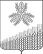 АДМИНИСТРАЦИЯ КРАСНОПОЛЯНСКОГО СЕЛЬСКОГО ПОСЕЛЕНИЯ КУЩЕВСКОГО РАЙОНАПОСТАНОВЛЕНИЕот 25.12.2019 г.							                              № 126х. Красная ПолянаОб утверждении порядка установления объема сведений об объектах учета реестра муниципального имущества Краснополянского сельского поселения Кущевского района, подлежащих размещению на официальном сайте администрации  Краснополянского сельского поселения Кущевского района в информационно-телекоммуникационной сети «Интернет»,  а также сроков размещения и порядка актуализации таких сведений           Во исполнения подпункта «г» пункта 2 перечня  поручений Президента Российской Федерации по итогам  заседания  Государственного Совета Российской Федерации от 15 марта 2018 года № Пр-817 ГС, в  соответствии с приказом Минэкономразвития Российской Федерации  от 30 августа 2011 года № 424 «Об утверждении Порядка ведения органами местного самоуправления реестров муниципального имущества», постановлением администрации муниципального образования Кущевский район   от 12 октября 2016 года № 978  «Об утверждении Порядка ведения реестра», руководствуясь Уставом Краснополянского сельского поселения Кущевского района, в целях обеспечения  доступа граждан и организаций к информации об объектах учета  реестра муниципального имущества  Краснополянского сельского поселения Кущевского района  постановляю:Утвердить порядок установления объема сведений об объектах учета  реестра  муниципального имущества Краснополянского сельского поселения Кущевского района  (далее- Сведения), подлежащих размещению на  официальном сайте администрации муниципального образования  Краснополянского сельского поселения в информационно-телекоммуникационной сети «Интернет».  (Приложение № 1).Установить, что Сведения подлежат размещению и ежеквартальной  актуализации на   официальном сайте Краснополянского сельского поселения  в информационно-телекоммуникационной сети «Интернет» на последнее число отчетного квартала  в срок   не позднее  25 числа месяца, следующего  за отчетным периодом.Специалисту 2 категории  администрации Краснополянского сельского поселения  (Мноян)  обеспечить актуализацию и формирование Сведений, указанных в пункте  1 настоящего постановления, в сроки установленные в пункте 2 настоящего постановления;4. Ведущему специалисту администрации Краснополянского сельского поселения Кущевского района (Марушка) обнародовать настоящее постановление в установленном порядке и разместить его  в информационной сети «Интернет» на официальном сайте администрации Краснополянского сельского поселения Кущевского района5.Контроль  за выполнением настоящего постановления  оставляю за собой.Постановление  вступает в силу со дня его подписания.Глава Краснополянского сельского поселения Кущевского района                                                                                В.А. СиденкоПорядокустановления объема сведений об объектах учета реестра муниципального имущества Краснополянского сельского поселения Кущевского района, подлежащих размещению на официальном сайте администрации Краснополянского сельского поселения Кущевского района в информационно-телекоммуникационной сети «Интернет»Раздел 1 «сведения о муниципальном недвижимом  имуществе», содержит следующие сведения о каждом объекте:- номер по порядку;- наименование балансодержателя;- адрес (местоположение) недвижимого имущества;- площадь, протяженность и (или) иные параметры, характеризующие физические свойства недвижимого имущества; - кадастровый (условный) номер муниципального недвижимого имущества;- сведения о балансовой стоимости недвижимого имущества и  начислении амортизации (износе), руб.;- сведения о кадастровой стоимости недвижимого имущества, руб.;- дата возникновения и прекращения права муниципальной собственности на недвижимое /движимое имущество;- реквизиты документов – оснований возникновения (прекращения) права  муниципальной собственности на недвижимое/движимое имущество;- сведения о правообладателе муниципального недвижимого имущества;- срок действия договора;- назначение объекта;- сведения об установленных в отношении муниципального имущества ограничениях (обременениях) с указанием оснований и даты их возникновения.2. Раздел 2»Сведения о муниципальном движимом имуществе»- номер по порядку-наименование движимого имущества;- сведения о балансовой стоимости движимого имущества и начисленной амортизации (износе), руб.;- дата возникновения и прекращения права муниципальной собственности на движимое имущество;- реквизиты документов-оснований возникновения (прекращения) права муниципальной собственности на движимое имущество;-  сведения о правообладателе муниципального  движимого имущества;- сведения об установленных в отношении муниципального движимого имущества ограничениях (обременениях) с указанием основания и даты их возникновения и прекращения;         - индивидуальные характеристики;         -назначение объекта;         - примечание.         3. Раздел 3 «Сведения о муниципальных унитарных предприятиях, муниципальных учреждениях, хозяйственных обществах, товариществах, акции, доли (вклады) в уставном (складочном) капитале которых принадлежат  Ильинскому сельскому поселению Кущевского района» включает сведения о муниципальных учреждениях, доли (вклады) в уставном (складочном) капитале которых принадлежат Ильинскому сельскому поселению Кущевского района, в которых  Ильинское сельское поселение Кущевского района, является учредителем (участником), в том числе:       - номер по порядку;       - полное наименование и организационно-правовая  форма юридического лица;       - адрес (местонахождение);       - основной государственный регистрационный номер и дата государственной регистрации, ИНН;        - реквизиты документа – основания для создания юридического лица (участия муниципального образования в создании (уставном капитале) юридического лица);        - размер уставного фонда (для муниципальных унитарных предприятий)        - Ф.И.О. руководителя;        - размер доли, принадлежащее муниципальному образованию в уставном  (кладочном) капитале, в процентах ( для хозяйственных общества и товариществ);         -данные о балансовой  и остаточной стоимости основных средств (фондов) (для муниципальных учреждений  и муниципальных унитарных предприятий);         - среднесписочная численность работников (для муниципальных учреждений и муниципальных унитарных предприятий):ПРИЛОЖЕНИЕ № 1к постановлению администрацииКраснополянского сельскогопоселения Кущевского районаот 25.12.2019 года № 126Ведущий специалист администрации Краснополянского сельского поселения Кущевского районаЮ.Н. Марушка